PROGRAMA DE DERECHO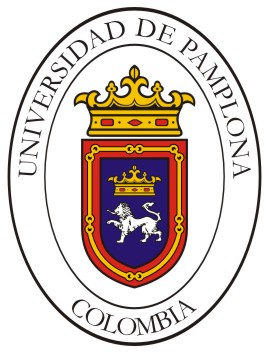 UNIVERSIDAD DE PAMPLONAANALISIS JURISPRUDENCIALANALISIS CONCEPTUAL IDENTIFICACION DE LA PROVIDENCIA (Se debe escribir el nombre de la Corporación, Numero de la sentencia, fecha de la sentencia y nombre de magistrado ponente.)Ejemplo. Corte Constitucional, Sentencia T-129-2002, Magistrado Ponente Eduardo Monetalegre, 1 de febrero de 2003.)HECHOS RELEVANTES (Se debe describir los hechos relevantes del acontecer fáctico de la sentencia con el fin de identificar los sucesos pretéritos que se intentan demostrar y controvertir en juicio. En los hechos las partes se deben identificar con una letra y no con el nombre como aparece en el fallo.)Ejemplo. A suscribió contrato de telefonía con B para….               B Reporta a A en las centrales de riesgo por la mora en….ASPECTO JURIDICO CONSIDERADO(Es el derecho objeto de debate en el proceso en el cual la corporación toma su decisión plasmada en la sentencia).Ejemplo. Habeas Data. PARTES(Se debe establecer sujeto activo y sujeto pasivo de la actuación surtida en el proceso. No se relacionan nombres completos sino las letras que sean establecido en los hechos relevantes). Ejemplo: Sujeto Activo. ASujeto Pasivo. BPROBLEMA JURIDICO(Es el problema planteado ante la corporación cuya respuesta es la solución establecida por las altas cortes. Se debe formular como pregunta, y no debe ser extensa. En el problema jurídico se debe incluir los hechos, las partes, y el aspecto jurídico.) Ejemplo: ¿Es jurídicamente viable que A pueda incoar acción de tutela en contra de B para defender su derecho al habeas data habiendo cancelado la totalidad de la obligación contractual? TESIS. (Es la respuesta al problema jurídico planteado tanto por el Tribunal, Juzgado y la Alta Corporación. Se debe dar la respuesta a la tesis con un SI o un NO.)Ejemplo. Tribunal: No. Corte Constitucional. Si. EXPLICACION DE LA TESIS (Se debe explicar las respuestas establecidas en la tesis por parte del Juzgado o Tribunal y la de la alta corporación).METODO (Es el método empleado por la Corporación para tomar su sentencia. Puede ser EXEGETICO, SISTEMATICO O SOCIOLOGICO.  Unicamente  se escribe el Método sin explicarlo.)SALVAMENTO DE VOTO (Si en la sentencia se presenta salvamento de voto por parte de uno o varios magistrados se debe hacer alusión a ello con un extracto del salvamento.) ANALISIS CRITICO (El estudiante debe sentar su posición frente al fallo de la corporación. Debe manifestar si está o no de acuerdo con el fallo de la alta corte. Además en el análisis debe incluir jurisprudencias relacionadas con el aspecto jurídico debatido y doctrina que permita identificar que el estudiante analizó e investigó acerca del derecho debatido por la alta corporación). 